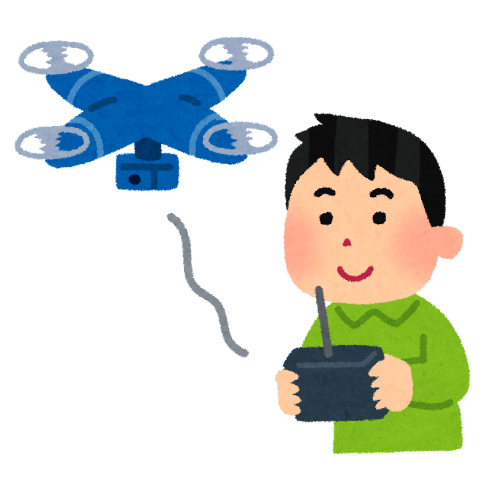 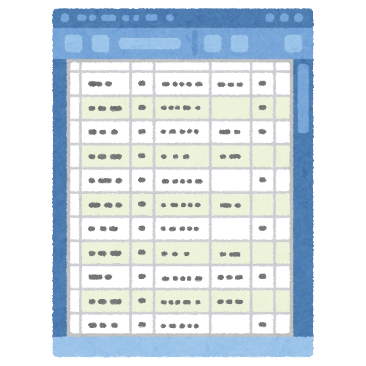 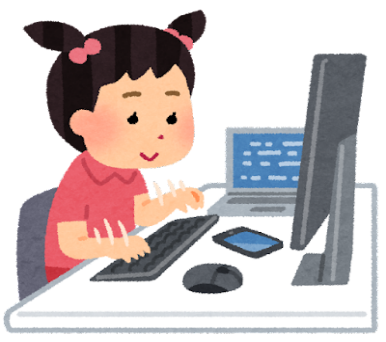 エクセルVBAでTelloドローンをとばしてみよう!!(コントローラー編)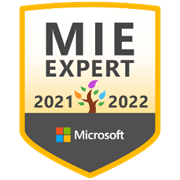 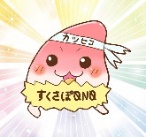 1.ドローンとエクセルの接続(1)ドローンの電源を入れてください。(2)タブレットまたはパソコンのWi-FiをドローンSSIDと接続。例:TELLO-○○○○○○(3)エクセルファイルを開いてください。(ファイルを開くことで、お互いが接続されます)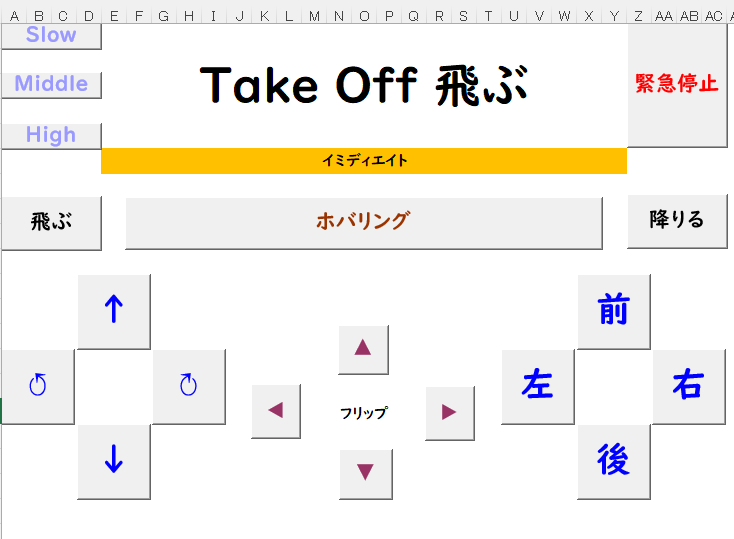 2.ドローンを操作するエクセルシート”TelloCONT” ⇒･スピード(Slow,Middle,High)(10cm/s,50cm/s,100cm/s)･緊急停止(モーター停止)･[飛ぶ] で ドローンが離陸 まずはこちら!!･ホバリング(空中停止)･[降りる] で ドローンが着陸･[↑]上、[↓]下、[↺]左回転、[↻]右回転 上下20cm 左右15度･フリップ(機体反転)[▲]前転、[▼]後転、[◀]左転、[▶]右転･[前]、[後]、[左]、[右] 20cmマクロ登録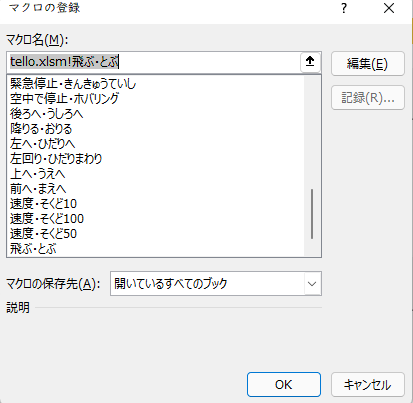 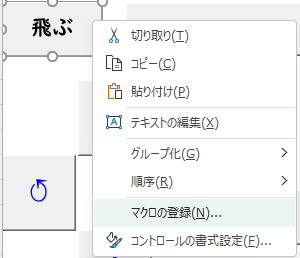 Telloドローン～ https://www.ryzerobotics.com/jp/tello※GIGA端末で Telloドローンを動かすには、アプリケーションのインストール または 一工夫した Scratchの導入が必要であったため、今回 VBAで作成しました。第1弾は「コントロール編」ですが、これをベースに「プログラミング編」に続きます☆☆☆　でも、このデーターを使う子どもが色々と開拓していくのだろうと。私に色々教えてください。よろしくお願いいたします。小野それぞれのドローン操縦マクロを実装しておりますので、児童生徒は新しいシートにオリジナルの「ドローンコントローラー」が作成できます。